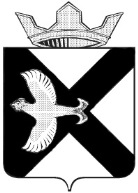 АДМИНИСТРАЦИЯ МУНИЦИПАЛЬНОГО ОБРАЗОВАНИЯ ПОСЕЛОК БОРОВСКИЙРАСПОРЯЖЕНИЕ18 февраля 2014г.							                         № 64п.БоровскийТюменского муниципального районаО включении в кадровый резерв муниципальных  служащих администрации  муниципального образования поселок Боровский	В соответствии с   Положением о формировании кадрового резерва муниципальных служащих администрации муниципального образования поселок Боровский, утвержденным распоряжением от 23.03.2010г. № 123, на основании решения конкурсной комиссии (Протокол от 18.02.2014г. №1):1. Включить в кадровый резерв администрации муниципального образования  поселок Боровский участников конкурса, согласно приложению 1.2. Разместить информацию о результатах конкурса на официальном сайте муниципального образования посёлок Боровский в информационно-коммуникационной сети интернет и опубликовать в газете «Боровские вести». 3. Контроль за исполнением распоряжения возложить на заместителя главы администрации Казанцева А.Н. Глава администрации                                                                           С.В. Сычева   Приложение №1 к распоряжению администрации муниципального образования поселок Боровскийот 18.02.2014г. № 64Список кадрового резерва муниципальной службыадминистрации муниципального образования поселок Боровский на 2014 год.№ п/пФамилия имя отчествоРекомендуется в резерв на муниципальную должность1291Митрофанова Любовь ВикторовнаСтаршая должность муниципальной службы (Ведущий специалист сектора по организационной работе, делопроизводству, кадрам и муниципальной службе)2Рябова Наталья ВитальевнаВедущая должность муниципальной службы (Заведующий сектором отдела экономики, муниципального заказа и муниципального имущества) 3Татарников Антон ПавловичГлавная должность муниципальной службы (Заместитель главы по строительству благоустройству ГО и ЧС)4Голубева Наталья ДмитриевнаВедущая должность муниципальной службы (Начальник отдела по социальным вопросам)